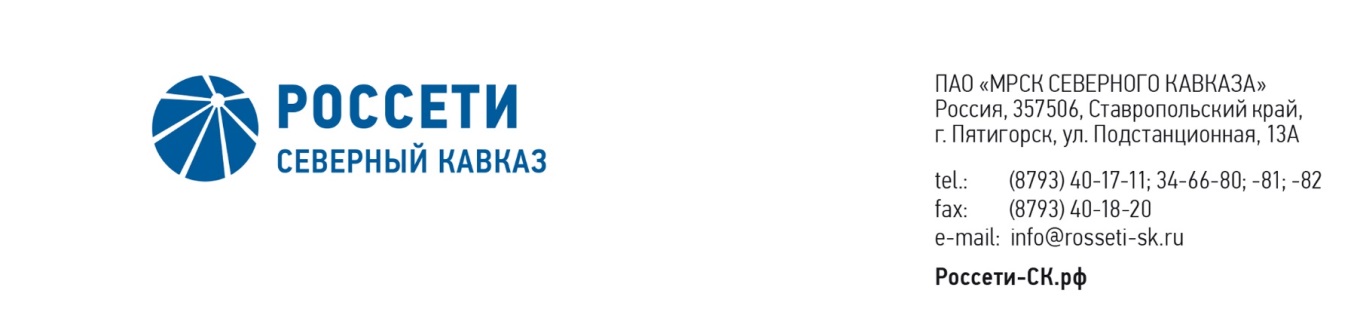 ПРОТОКОЛ № 420заседания Совета директоров ПАО «Россети Северный Кавказ»Место подведения итогов голосования: Ставропольский край, 
г. Пятигорск, пос. Энергетик, ул. Подстанционная, д. 13а.Дата проведения: 28 апреля 2020 года.Форма проведения: опросным путем (заочное голосование).Дата подведения итогов голосования: 28 апреля 2020 года, 23:00.Дата составления протокола: 30 апреля 2020 года.Всего членов Совета директоров ПАО «Россети Северный Кавказ» -                      11 человек.В заочном голосовании приняли участие (получены опросные листы) члены Совета директоров:Андропов Дмитрий МихайловичБобков Дмитрий АлексеевичГребцов Павел ВладимировичГурьянов Денис ЛьвовичДомнич Виталий АнатольевичИванов Виталий ВалерьевичКирюхин Сергей ВладимировичПерец Алексей ЮрьевичПятигор Александр МихайловичСасин Николай ИвановичСергеева Ольга АндреевнаКворум имеется.Повестка дня:Об утверждении формы и текста бюллетеней для голосования на годовом Общем собрании акционеров, а также формулировок решений по вопросам повестки дня годового Общего собрания акционеров, которые должны направляться в электронной форме (в форме электронных документов) номинальным держателям акций, зарегистрированным в реестре акционеров Общества.Об утверждении сметы затрат, связанных с подготовкой и проведением годового Общего собрания акционеров Общества.Об утверждении условий договора с регистратором Общества.Об утверждении отчета о заключенных Обществом в 2019 году сделках, в совершении которых имеется заинтересованность.О предварительном утверждении годового отчета Общества за 2019 год.О рассмотрении годовой бухгалтерской (финансовой) отчетности Общества за 2019 год.О рекомендациях по распределению прибыли (убытков) общества по результатам 2019 года.О рекомендациях по размеру дивидендов по акциям Общества за 2019 год, порядку их выплаты и о предложениях годовому Общему собранию акционеров по определению даты, на которую определяются лица, имеющие право на получение дивидендов.О рассмотрении кандидатуры аудитора Общества.О рассмотрении проекта Положения о Совете директоров 
ПАО «Россети Северный Кавказ» в новой редакции.О включении кандидатов в список кандидатур для голосования по выборам Совета директоров Общества на годовом Общем собрании акционеров Общества.Итоги голосования и решения, принятые по вопросам повестки дня:Вопрос № 1. Об утверждении формы и текста бюллетеней для голосования на годовом Общем собрании акционеров, а также формулировок решений по вопросам повестки дня годового Общего собрания акционеров, которые должны направляться в электронной форме (в форме электронных документов) номинальным держателям акций, зарегистрированным в реестре акционеров Общества.Решение:1.	Утвердить форму и текст бюллетеней для голосования на годовом Общем собрании акционеров Общества согласно приложениям № 1-2 к настоящему решению Совета директоров Общества.2.	Для направления в электронной форме (в форме электронных документов) номинальным держателям акций, зарегистрированным в реестре акционеров, использовать формулировки решений, указанные в бюллетенях для голосования.Голосовали «ЗА»: Андропов Д.М., Бобков Д.А., Гребцов П.В., Гурьянов Д.Л., Домнич В.А., Иванов В.В., Кирюхин С.В., Перец А.Ю., Пятигор А.М.,                  Сасин Н.И., Сергеева О.А.«ПРОТИВ»: нет. «ВОЗДЕРЖАЛСЯ»: нет.Решение принято единогласно.Вопрос № 2. Об утверждении сметы затрат, связанных с подготовкой и проведением годового Общего собрания акционеров Общества.Решение:1. Утвердить смету затрат, связанных с подготовкой и проведением годового Общего собрания акционеров Общества, согласно приложению № 3 к настоящему решению Совета директоров Общества.2. Единоличному исполнительному органу Общества не позднее двух месяцев после проведения годового Общего собрания акционеров представить Совету директоров отчет о расходовании средств на подготовку и проведение годового Общего собрания акционеров по форме согласно приложению № 4 к настоящему решению Совета директоров Общества.Голосовали «ЗА»: Андропов Д.М., Бобков Д.А., Гребцов П.В., Гурьянов Д.Л., Домнич В.А., Иванов В.В., Кирюхин С.В., Перец А.Ю., Пятигор А.М.,                  Сасин Н.И., Сергеева О.А.«ПРОТИВ»: нет. «ВОЗДЕРЖАЛСЯ»: нет.Решение принято единогласно.Вопрос № 3. Об утверждении условий договора с регистратором Общества.Решение:1. Утвердить условия договора оказания услуг по подготовке и проведению Общего собрания акционеров Общества с регистратором Общества согласно приложению № 5 к настоящему решению Совета директоров Общества.2. Поручить Единоличному исполнительному органу Общества подписать договор оказания услуг по подготовке и проведению Общего собрания акционеров Общества с регистратором Общества на условиях согласно приложению № 5 к настоящему решению Совета директоров Общества.Голосовали «ЗА»: Андропов Д.М., Бобков Д.А., Гребцов П.В., Гурьянов Д.Л., Домнич В.А., Иванов В.В., Кирюхин С.В., Перец А.Ю., Пятигор А.М.,                  Сасин Н.И., Сергеева О.А.«ПРОТИВ»: нет. «ВОЗДЕРЖАЛСЯ»: нет.Решение принято единогласно.Вопрос № 4. Об утверждении отчета о заключенных Обществом в 2019 году сделках, в совершении которых имеется заинтересованность.Решение:Утвердить отчет о заключенных Обществом в 2019 году сделках, в совершении которых имеется заинтересованность, согласно приложению № 6 к настоящему решению Совета директоров Общества.Голосовали «ЗА»: Андропов Д.М., Бобков Д.А., Гребцов П.В., Гурьянов Д.Л., Домнич В.А., Иванов В.В., Кирюхин С.В., Перец А.Ю., Пятигор А.М.,                  Сасин Н.И., Сергеева О.А.«ПРОТИВ»: нет. «ВОЗДЕРЖАЛСЯ»: нет.Решение принято единогласно.Вопрос № 5. О предварительном утверждении годового отчета Общества за 2019 год.Решение:Предварительно утвердить годовой отчет Общества за 2019 год и рекомендовать годовому Общему собранию акционеров Общества утвердить годовой отчет согласно приложению № 7 к настоящему решению Совета директоров Общества.Голосовали «ЗА»: Андропов Д.М., Бобков Д.А., Гребцов П.В., Гурьянов Д.Л., Домнич В.А., Иванов В.В., Кирюхин С.В., Перец А.Ю., Пятигор А.М.,                  Сасин Н.И., Сергеева О.А.«ПРОТИВ»: нет. «ВОЗДЕРЖАЛСЯ»: нет.Решение принято единогласно.Вопрос № 6. О рассмотрении годовой бухгалтерской (финансовой) отчетности Общества за 2019 год.Решение:Предварительно утвердить и вынести на утверждение годового Общего собрания акционеров Общества годовую бухгалтерскую (финансовую) отчетность Общества за 2019 год согласно приложению № 8 к настоящему решению Совета директоров Общества.Голосовали «ЗА»: Андропов Д.М., Бобков Д.А., Гребцов П.В., Гурьянов Д.Л., Домнич В.А., Иванов В.В., Кирюхин С.В., Перец А.Ю., Пятигор А.М.,                  Сасин Н.И., Сергеева О.А.«ПРОТИВ»: нет. «ВОЗДЕРЖАЛСЯ»: нет.Решение принято единогласно.Вопрос № 7. О рекомендациях по распределению прибыли (убытков) общества по результатам 2019 года.Решение:Рекомендовать годовому Общему собранию акционеров Общества утвердить следующее распределение прибыли (убытков) Общества за 2019 отчетный год:Голосовали «ЗА»: Андропов Д.М., Бобков Д.А., Гребцов П.В., Гурьянов Д.Л., Домнич В.А., Иванов В.В., Кирюхин С.В., Перец А.Ю., Пятигор А.М.,                  Сасин Н.И., Сергеева О.А.«ПРОТИВ»: нет. «ВОЗДЕРЖАЛСЯ»: нет.Решение принято единогласно.Вопрос № 8. О рекомендациях по размеру дивидендов по акциям Общества за 2019 год, порядку их выплаты и о предложениях годовому Общему собранию акционеров по определению даты, на которую определяются лица, имеющие право на получение дивидендов.Решение:Рекомендовать годовому Общему собранию акционеров принять следующее решение:Не выплачивать дивиденды по обыкновенным акциям Общества по итогам 2019 года.Голосовали «ЗА»: Андропов Д.М., Бобков Д.А., Гребцов П.В., Гурьянов Д.Л., Домнич В.А., Иванов В.В., Кирюхин С.В., Перец А.Ю., Пятигор А.М.,                  Сасин Н.И., Сергеева О.А.«ПРОТИВ»: нет. «ВОЗДЕРЖАЛСЯ»: нет.Решение принято единогласно.Вопрос № 9. О рассмотрении кандидатуры аудитора Общества.Решение:Предложить годовому Общему собранию акционеров утвердить аудитором Общества ООО «Эрнст энд Янг».Голосовали «ЗА»: Андропов Д.М., Бобков Д.А., Гребцов П.В., Гурьянов Д.Л., Домнич В.А., Иванов В.В., Кирюхин С.В., Перец А.Ю., Пятигор А.М.,                  Сасин Н.И., Сергеева О.А.«ПРОТИВ»: нет. «ВОЗДЕРЖАЛСЯ»: нет.Решение принято единогласно.Вопрос № 10. О рассмотрении проекта Положения о Совете директоров 
ПАО «Россети Северный Кавказ» в новой редакции.Решение:Предложить Общему собранию акционеров Общества утвердить Положение о Совете директоров Общества в новой редакции согласно приложению № 9 к настоящему решению Совета директоров Общества.Голосовали «ЗА»: Андропов Д.М., Бобков Д.А., Гребцов П.В., Гурьянов Д.Л., Домнич В.А., Иванов В.В., Кирюхин С.В., Перец А.Ю., Пятигор А.М.,                  Сасин Н.И., Сергеева О.А.«ПРОТИВ»: нет. «ВОЗДЕРЖАЛСЯ»: нет.Решение принято единогласно.Вопрос № 11. О включении кандидатов в список кандидатур для голосования по выборам Совета директоров Общества на годовом Общем собрании акционеров Общества.Решение:В соответствии с п. 7 ст. 53 Федерального закона «Об акционерных обществах» включить в список кандидатур для голосования по выборам в Совет директоров ПАО «Россети Северный Кавказ» на годовом Общем собрании акционеров ПАО «Россети Северный Кавказ» следующую кандидатуру:Кирюхин Сергей Владимирович – Исполняющий обязанности заместителя Генерального директора – руководителя Аппарата 
ПАО «Россети» ПАО «Россети».Голосовали «ЗА»: Андропов Д.М., Бобков Д.А., Гребцов П.В., Гурьянов Д.Л., Домнич В.А., Иванов В.В., Кирюхин С.В., Перец А.Ю., Пятигор А.М.,                  Сасин Н.И., Сергеева О.А.«ПРОТИВ»: нет. «ВОЗДЕРЖАЛСЯ»: нет.Решение принято единогласно.Председатель Совета директоров			 С.В. КирюхинКорпоративный секретарь 		       С.В. ЧистовПАО «Россети Северный Кавказ»Россия, 357506, Ставропольский край,г. Пятигорск, ул. Подстанционная, 13 Ател.: (8793) 40-17-11, 34-66-81, факс (8793) 40-18-20e-mail: mrsk-sk@mrsk-sk.ru, www.rossetisk.ruНаименование(тыс. руб.)Нераспределенная прибыль (непокрытый убыток) отчетного периода:(9 779 321)Распределить на:           Резервный фонд-                                        Прибыль на развитие-                                        Дивиденды-                                        Погашение убытков прошлых лет-